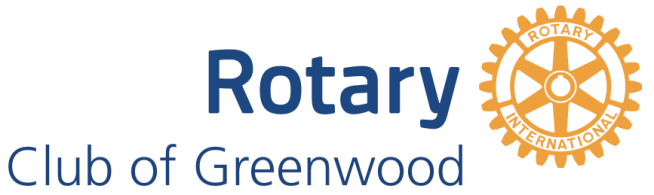 2019 COMMUNITY SERVICE AWARDNOMINATION FORMThe Rotary Club of Greenwood will soon bestow its Community Service Award,given annually to a member of our community at who exemplifies Service Above Self.The honoree will be recognized at Rotary’s Charter Luncheon Celebration,scheduled for Tuesday, February 11, 2020.The Award shall honor an individual who, in the past year:May or may not have been a RotarianHas demonstrated outstanding effort, initiative and quality of work, and the highest measure of personal character and responsibility, conducting himself or herself at all times in accordance with the Four-Way test.Has dedicated himself or herself to service projects and community programs, especially those within Rotary’s service priorities and areas of focus, such as economic and community development, basic education and literacy, maternal and child health, disease prevention and treatment, water & sanitation, and peace and conflict resolution.Has enabled the success of the aforesaid service projects and programs, and thereby encouraged and promoted the health, safety and prosperity of members of the Greenwood community.Any Club member may nominate an individual for this Award.  The Awards Committee shall make a recommendation to Rotary’s Board of Directors, which will select the recipient.The deadline to submit nominations shall be Friday, Dec. 13th.  If mailing, please postmark nomination by Dec. 10 OR email nomination to President Eric Taylor.  It is your responsibility to confirm receipt of awards nomination by email.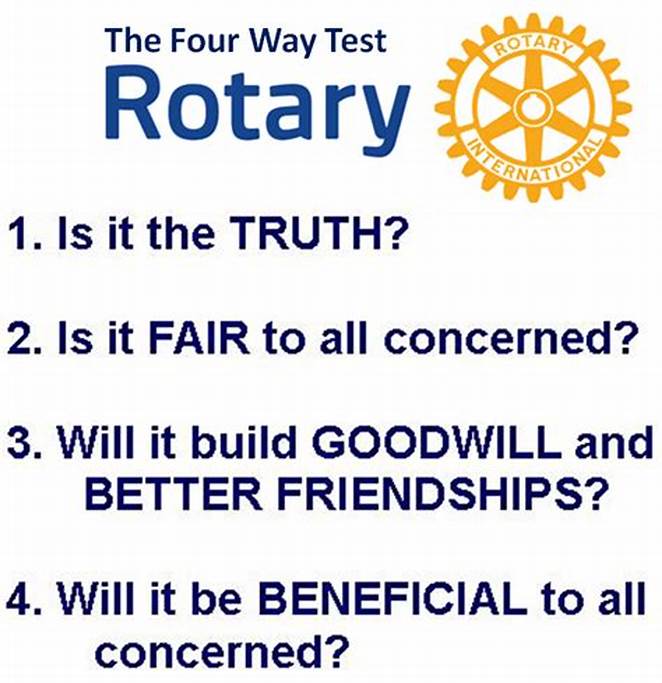 Please complete the Nomination Form below and follow the instructions outlining the merits of your nominee.  Recent honorees have included: Carl Brock (1995), Craig White (2000), Dr. Jack Parham (2003), Chuck Fox (2009), Jim Medford (2016), Dr. Lex Walters (2017) and Mamie Nicholson (2018). (over)2019 COMMUNITY SERVICE AWARDNOMINATION FORMPlease complete the information below about you, the Nominator, and the Nominee:Nominator’s Name: 										Address: 												Telephone: 					 E-Mail or Fax: 					Signature: 							 Date: 				Nominee’s Name: 											Work Title / Employer (if applicable) _________________________________________Address:  														Street or Post Office Box			City			State / ZipSpouse’s Name: 					 Home Telephone: 				Please attach a letter or other information to describe the contributions and achievements of your nominee, including the impact your nominee has made upon the Greenwood community and any other observations of your nominee’s quality of work and personal character.  Please limit to a maximum of three, typed pages.All Nominations Must Be Received by Friday, December 13, 2019Mail nomination to:		Awards Committee, c/o Rotary Club of Greenwood 				P.O. Box 50463, Greenwood, SC 29649Or, email nomination to:	Eric Taylor, Club President				erictaylor@conniemaxwell.comQuestions:			Club President Eric Taylor (864-942-1446 or 864-980-2371)	